Reporte mensual de actividades Junio  2023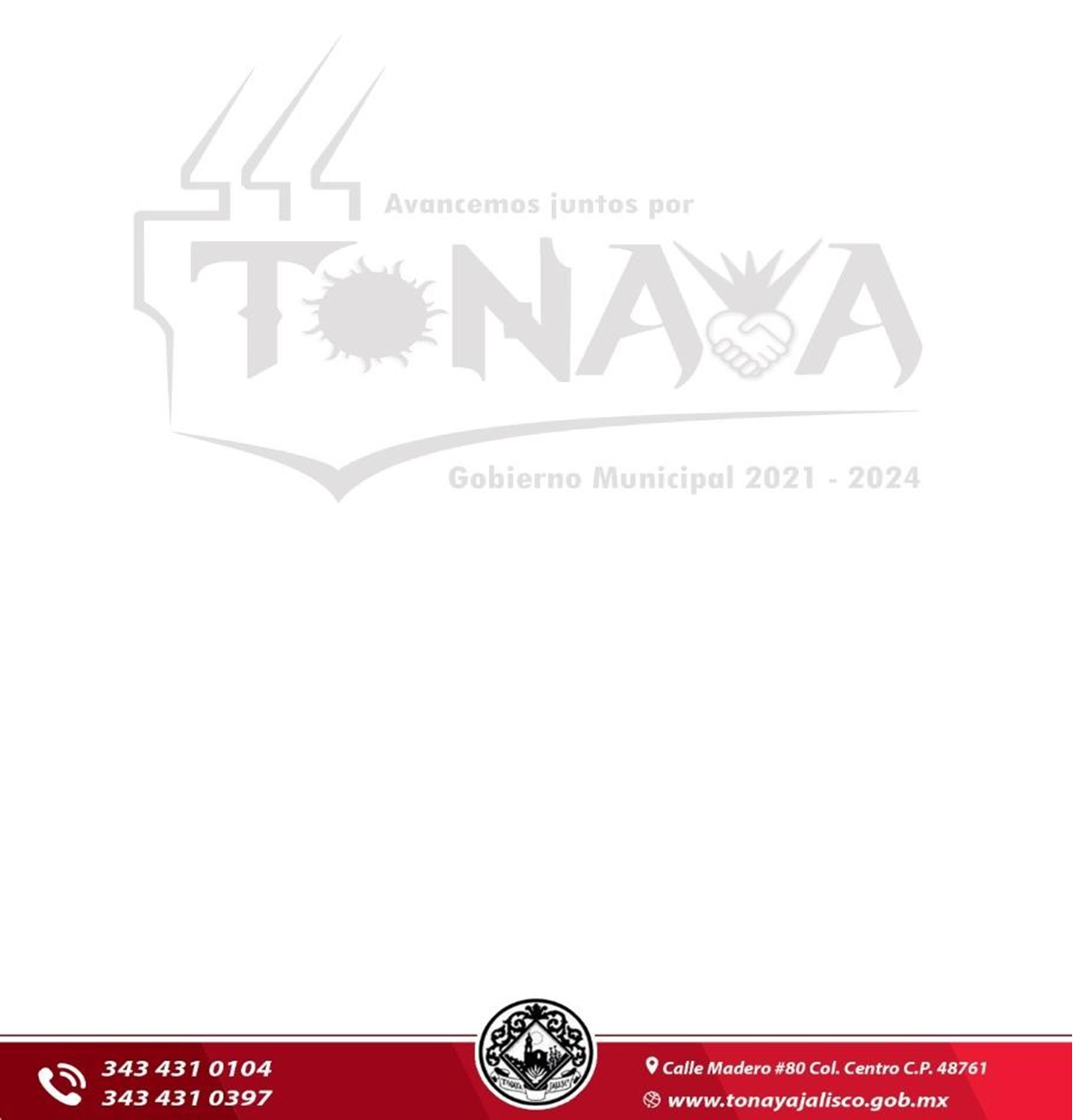 Día ActividadJueves  1 Trabajo en vivero Campaña de esterilización.Inspección de limpieza.Reunión con personal de limpieza. Viernes 2 Trabajo en vivero.Se dio asesoría sobre el centro de acopio.Inspección de limpieza.Se solicitó herramienta en préstamo para realizar letreros en madera.Lunes  5Trabajo en vivero.Se pido asesoría a personal de JIRA sobre tema de plagas en el vivero..Inspección de limpieza.Se revisó área reportada por acumulación de basura.Martes 6 Trabajo en vivero.Reporte de abejas en camino e inspección del sitio.Se buscó asesoría sobre manejo de abejas.Se prepararon árboles para particulares.Se llevó a reparar equipo de limpieza. Apoyo  e inspección a personal de limpieza.Miércoles 7Se rego el vivero.Se asistió al banco para trámite de tarjeta de nómina.Entrega de agenda de esterilización.Jueves 8Trabajo en vivero.Campaña de esterilizaciónParticipación con plantel educativo con actividad en conmemoración al día mundial del medio ambiente. Atención a niños con proyectos de escuela en conjunto con Ecología. Inspección de aseos. Viernes  9Trabajo en vivero.Venta de plantas.Inspección de limpieza.Atención a estudiantes con trabajo de ecología. Lunes 12Trabajo en vivero.Reunión con personal de trabajo.Atención a reportes de basura fuera de lugar.Inspección de sitios con basura.Martes 13Trabajo en vivero.Apoyo a personal de limpieza.Se atendió a personal que evaluó el vertedero municipal.Se visitó el vertedero municipal.Miércoles 14 Trabajo en vivero.Entrega de agenda de campaña de esterilización.Se atendió a reporte de abejas en espacio público.Se contactó a apicultor para el manejo de las abejas.Jueves 15Trabajo en vivero.Se nos atendió sobre problemas con tarjetas y aplicación del banco.Apoyo a personal de limpieza. Campaña de esterilización.Viernes 16Trabajo en vivero.Venta de plantas.Se trasladó equipo de trabajo para el personal.Se localizó y hablo con persona con problemas de higiene en domicilio particularLunes 19Trabajo en vivero.Se planifico el mantenimiento a la nave del vivero municipal.Supervisión al personal del aseo.Martes 20Trabajo en vivero.Atención sobre campaña de esterilización.Atención sobre constancia de evaluación del vertedero.Apoyo a personal de limpieza.Mantenimiento de nave del vivero.Miércoles  21Trabajo en vivero.Salía del municipio.Recepción de constancia de evaluación del vertedero.Entrega de agenda de campaña de esterilización Jueves  22Trabajo en vivero.Inspección de limpieza.Inspección de sitio con basura fuera de lugar.Atención a petición de equipo de otro municipio.Campaña de esterilización.Viernes 23Trabajo en viveroLimpieza de sitio reportado con basura.Entrega de oficio de transparencia.Lunes 26Trabajo en vivero.Atención a problema con árboles en domicilios particulares.Se solicitó apoyo a otra institución con letreros para sitios con basura.Se visitó el sitio con abejas. Martes 27Trabajo en vivero.Se pidió asesoría de manera virtual para cultivos en el vivero.Se me brindo asesoría  con el manejo de las abejas. Miércoles 28Trabajo en vivero.Apoyo a personal de limpieza  y supervisión.Entrega de agenda de campaña de esterilización.Visita a arroyos para evaluar su limpieza.Jueves 29Trabajo en vivero.Se inspeccionaron áreas de limpieza prioritarias por temporal de lluvia.Atención a solicitud de poda.Solicitud de asesoría sobre solicitudes de poda.Campaña de esterilizaciónCampaña de Descacharrización con sector saludViernes 30Trabajo en vivero.Campaña de Descacharrización con sector salud